lMADONAS NOVADA PAŠVALDĪBA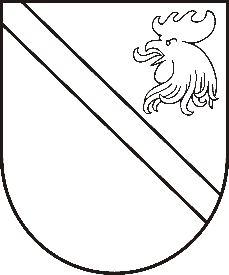 Reģ. Nr. 90000054572Saieta laukums 1, Madona, Madonas novads, LV-4801 t. 64860090, e-pasts: pasts@madona.lv ___________________________________________________________________________MADONAS NOVADA PAŠVALDĪBAS DOMESLĒMUMSMadonā2020.gada 30.septembrī							           Nr.388									     (protokols Nr.20, 10.p.)Par līdzfinansējuma piešķiršanu biedrībai “Rīts” projekta  “Papīra un foamirāna lielie ziedi” īstenošanaiMadonas novada pašvaldība ir saņēmusi biedrības “Rīts” reģ. Nr.40008123619, “Kalnozoli”, Bērzaunes pagasts,  Madonas novads, valdes locekles A.Aizstrautas iesniegumu ar lūgumu piešķirt biedrībai līdzfinansējumu 10%, tas ir 98,20 EUR (deviņdesmit astoņi euro, 20 centi) apmērā projekta  “Papīra un foamirāna lielie ziedi” īstenošanai. 	Projekta kopējās izmaksas 982.00 EUR (deviņi simti astoņdesmit divi euro, 00 centi.) Projekts iesniegts un apstiprināts Madonas novada fonda atklāta projektu konkursa Latvijas Lauku attīstības programmas 2014. – 2020. gadam apakšpasākuma: 19.2 “Darbības īstenošana saskaņā ar sabiedrības virzītas vietējās attīstības stratēģiju” aktivitātē: 19.2.2. “Vietas potenciāla attīstības iniciatīvas”.Projekta ietvaros paredzētas nodarbības apgūt lielformāta papīra un foamirāna ziedu veidošanu.Lai nodrošinātu projekta “Papīra un foamirāna lielie ziedi” īstenošanu, biedrībai “Rīts” nepieciešams nodrošināt Madonas novada pašvaldības līdzfinansējumu 98.20 EUR (deviņdesmit astoņi euro, 20 centi) apmērā.Noklausījusies sniegto informāciju, atklāti balsojot: PAR – 12 (Andrejs Ceļapīters, Andris Dombrovskis, Zigfrīds Gora, Antra Gotlaufa, Gunārs Ikaunieks, Valda Kļaviņa, Agris Lungevičs, Ivars Miķelsons, Rihards Saulītis, Aleksandrs Šrubs, Gatis Teilis, Kaspars Udrass), PRET – NAV, ATTURAS – NAV, Madonas novada pašvaldības dome NOLEMJ:Piešķirt biedrībai “Rīts” reģ. Nr.40008123619, “Kalnozoli”, Bērzaunes pagasts, Madonas novads līdzfinansējumu 98.20 EUR (deviņdesmit astoņi euro, 20 centi) apmērā projekta “Papīra un foamirāna lielie ziedi” īstenošanai.Madonas novada pašvaldībai slēgt līgumu ar biedrību “Rīts” par finansējuma piešķiršanu projektam “Papīra un foamirāna lielie ziedi”, izlietošanu un pārskata iesniegšanu par finansējuma izlietojumu.Domes priekšsēdētājs					         	         A.LungevičsI.Solozemniece 62302391